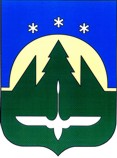 Городской округ Ханты-МансийскХанты-Мансийского автономного округа – ЮгрыПРЕДСЕДАТЕЛЬ ДУМЫ ГОРОДА ХАНТЫ-МАНСИЙСКАПОСТАНОВЛЕНИЕот 27 августа 2019 года                 	                              	                                   № 14Об очередном заседанииДумы города Ханты-Мансийскашестого созыва1.Провести  очередное  заседание  Думы   города    Ханты-Мансийска  шестого  созыва 27 сентября 2019 года в 1000 час.2.Включить в проект повестки дня очередного заседания Думы города Ханты-Мансийска следующие вопросы:2.1.О состоянии законности на территории города за первое полугодие 2019 года.Вносит Ханты-Мансийская межрайонная прокуратура.2.2.О состоянии контрольной работы по мобилизации доходов в бюджет города за первое полугодие 2019 года.Вносит Межрайонная инспекция ФНС России № 1 по ХМАО – Югре.2.3.Об обеспечении охраны общественного порядка и борьбе                            с преступностью в городе за первое полугодие 2019 года.Вносит МО МВД России «Ханты-Мансийский».2.4.Об отчете об исполнении бюджета города Ханты-Мансийска                          за полугодие 2019 года.Вносит Глава города Ханты-Мансийска.2.5.О внесении изменений в Решение Думы города Ханты-Мансийска                   от 28.10.2005 № 116 «О земельном налоге».Вносит Глава города Ханты-Мансийска.2.6.О внесении изменений в Решение Думы города Ханты-Мансийска                     от 29.05.2009 №791 «О Положении о порядке подготовки документации                  по планировке территории города Ханты-Мансийска».Вносит Глава города Ханты-Мансийска.2.7.О внесении изменений в Решение Думы города Ханты-Мансийска                      от 28.11.2016 № 41-VI РД «О местных нормативах градостроительного проектирования города Ханты-Мансийска».Вносит Глава города Ханты-Мансийска.2.8.О деятельности Думы города Ханты-Мансийска за первое полугодие 2019 года.Вносит Дума города Ханты-Мансийска.2.9.Разное.3.Ответственным за подготовку указанных в пункте 2 настоящего постановления вопросов представить в организационное управление аппарата Думы города Ханты-Мансийска проекты документов, согласованные                               в установленном  порядке, в полном объеме (один экземпляр в оригинале,                один – электронный вариант, пять в копии), заблаговременно до дня заседания комитетов и комиссий, не позднее 16 сентября 2019 года.4.Проекты документов по вопросам, не указанным  в пункте 2 настоящего постановления, вносятся не позднее 16 сентября 2019 года. 5.В случае неподготовленности вопроса к указанному сроку ответственным представить соответствующую информацию в организационное управление аппарата Думы города Ханты-Мансийска.Председатель Думыгорода Ханты-Мансийска			                                         К.Л. Пенчуков